   				Отделение 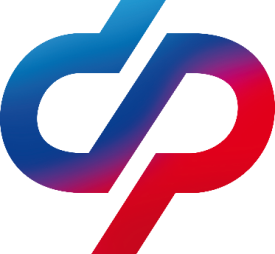         Фонда пенсионного  и социального страхования                         РФ по Забайкальскому краю___________________________________________________				       ПРЕСС-РЕЛИЗБолее 7, 2 тысячи медработников Забайкалья получили специальную социальную выплату в 2023 годуВ 2023 году Забайкальское Отделение СФР перечислило специальные социальные выплаты  7217 медработникам. На обеспечение этих целей направлено 502,7 миллиона рублей. Данная мера государственной поддержки положена медицинским сотрудникам первичного звена здравоохранения центральных, районных и участковых больниц, а также работникам станций и отделений скорой медицинской помощи. «Размер выплаты составляет от 4,5 до 18,5 тысяч рублей в зависимости от категории медработника и вида медицинской организации. Важно отметить, что медицинским работникам не нужно обращаться лично в Отделение СФР, подавать заявления или справки. Выплаты перечисляются на основании данных медицинских организаций», — пояснила Наталья Черняева, управляющий Отделением СФР по Забайкальскому краю.  По итогам каждого месяца учреждения формируют электронный реестр работников, имеющих право на получение специальной социальной выплаты, и передают эту информацию ОСФР. В реестре, наряду со сведениями о работнике, также указывается сумма назначаемой выплаты и данные, по которым она рассчитана. Еще больше информации — на сайте СФР в разделе «Специальная социальная выплата медицинским работникам»  https://sfr.gov.ru/employers/social_benefit_for_medical/Дополнительную информацию можно получить по телефону регионального контакт-центра Отделения СФР по Забайкальскому краю, позвонив по телефону: 8-800-200-07-02  в рабочее время (звонок бесплатный).